Little Heath Sixth Form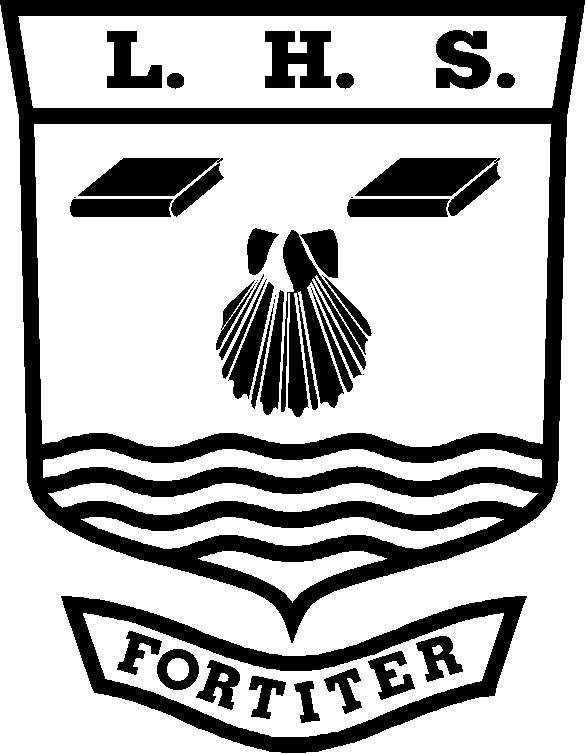 (Geography) Personal Learning ChecklistStudent Name:   ……………………….…………………………………..………KEY:  Red = with difficulty     Amber = not sure    Green = yesGrade tracking:Note: You should discuss this checklist regularly with your subject teacher/mentorUnit Name:Unit 3 Contemporary Geographical Issues. World CitiesUnit Code: GEOG3Minimum Target Grade:Aspirational Target Grade:GCSE Re-Cap (Skills and Knowledge)RedAmberGreenN/ASkills  RedAmberGreenTo address this before the exam I will:-Literacy skills- extracting information from a text.Ability to annotate photographs and sketches.Ability to interpret, describe and comment on information from graphs e.g. line graphs, bar graphs, scatter graphs, pie charts, triangular graphs, radial diagrams, logarithmic scales, dispersion diagrams.Ability to interpret, describe and comment on information from maps e.g. atlas maps, base maps, sketch maps, OS maps, maps with proportional symbols, maps showing movement, choropleth, isoline and dot maps.Ability to carry out comparative tests e.g. Chi squared and Mann Whitney U Test.Knowledge/Specification (continued)RedAmberGreenTo address this before the exam I will:-World CitiesThe global pattern: millionaire cities, mega cities and world cities.Case study: Global Hierarchy.Economic development and change related to urbanisation.Case studies: Europe, Asia and Africa.Contemporary urbanisation processesUrbanisation: characteristics, causes and effects.Case study: Mumbai.Suburbanisation: characteristics, causes and effects.Case study: Reading.Counter-urbanisation: characteristics, causes and effects.St Ives, Cambridgeshire.Re-urbanisation: characteristics, causes and effects. Planning and management issues.Case studies: Notting Hill and Mumbai.Contrasting case studies within countries at different levels of economic development to demonstrate the above.Urban decline and regeneration withinurban areasCharacteristics and causes of urban decline.Urban regeneration: gentrification, property-led regeneration schemes, partnership schemes between local and national governments and the private sector.Case studies:UDC and Property-led: Cardiff BayCity Challenge Partnership: Hulme CityEnglish Partnership Challenge: Park Hill.Sustainable communities: Thames Gateway. Retailing and other servicesThe decentralisation of retailing and other services – causes and impacts.Case study: Merry Hill.One case study of an out of town centre retailing area.Case study: Merry Hill.The redevelopment of urban centres – impacts and responses, including one case study of an urban centre that has undergone redevelopment.Case study: Touchwood, Solihull.Contemporary sustainability issues in urban areasWaste management: recycling and its alternatives.Case studies: West Berkshire and Zabaleen, Cairo. Transport and its management: the development of integrated, efficient and sustainable systems.Case studies: Curitiba- Rapid Transit System and London congestion charge and Borris Bikes. REVISIONUse the information on this checklist to make revision cards and notesREVISIONUse the information on this checklist to make revision cards and notesREVISIONUse the information on this checklist to make revision cards and notesREVISIONUse the information on this checklist to make revision cards and notesREVISIONUse the information on this checklist to make revision cards and notesGradeDateGradeDateGradeDateGradeDateGradeDateGradeDate